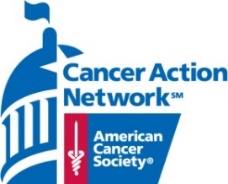 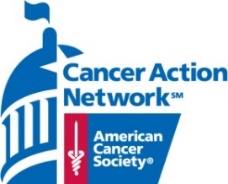 The American Cancer Society Cancer Action Network (ACS CAN) will host its annual Louisiana policy forum in fall 2021. This event will bring together key leaders and decision makers in government, research and academia to discuss emerging oncology and health care policy issues that affect the physical and economic health of Americans. Join us for an important conversation around addressing inequality as a public health crisis and advancing healthy equity for the most vulnerable populations in our state. Forum Focus | Health Equity: Through a Cancer Lens The American Cancer Society and ACS CAN have set an ambitious goal to achieve a 40% reduction in cancer mortality in the United States by 2035. If we are to achieve that goal, we must fight to achieve health equity, the just and fair opportunity for everyone to prevent, find, treat and survive cancer – regardless of how much money they make, the color of their skin, their sexual orientation, their gender identity, their disability status, or where they live. Health equity means that everyone has a fair and just opportunity to be as healthy as possible which requires removing obstacles to health such as poverty, discrimination, and their consequences. This event will focus on health equity and its impact on access to care in the cancer space. The panel discussion will include key stakeholders throughout the health community, including leaders in business, academia, public policy, patient advocacy, provider groups, as well as other key stakeholders.  ACS CAN will use this event to help illustrate and answer the following questions:What is health equity and what are we doing to close the gap for cancer patients in Louisiana? How can we improve patient access to healthcare to improve cancer mortality in Louisiana? What policies does ACS CAN advocate for that ensure access to quality, affordable and comprehensive health insurance including efforts to curb the availability of inadequate health plans and protect and enhance Medicaid eligibility? ACS CAN is the nonprofit, nonpartisan advocacy affiliate of the American Cancer Society and is the nation’s leading cancer advocacy organization working every day to make cancer priorities a state and national priority.  ACS CAN is committed to ensuring that our progress on critical policy issues is achieved in collaboration with key partners. We invite you and your organization to join us in the fight against cancer by attending this event, participating as a speaker or becoming a sponsor of the 2021 policy event.Alice Williams | alice.williams@cancer.org | 251.295.8974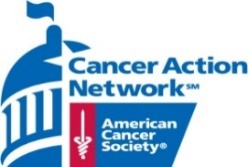 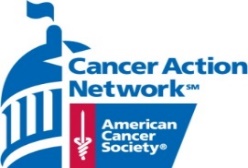 ACS CAN is committed to ensuring that our progress on critical policy issues continues by collaborating with key partners.  We invite you and your organization to join us in the fight against cancer by sponsoring this year’s event.  We are pleased to offer your organization the following benefits.Presenting Sponsorship ― $10,000Opportunity to provide speaker or panelist  Company logo recognition in event materials and event website Company recognition on social media leading up to the eventLogo in the electronic Save The Date, Invitation and/or See You Tomorrow emailLogo on slide before the meeting starts Eight reserved seats for in person event or unlimited attendance to virtual event Membership as a Corporate Friend in the ACS CAN Corporate Membership Program Issue briefings with ACS CAN Senior Leadership Complimentary invitation to annual National Forum on the Future of Health Care Receive ACS CAN’s monthly outreach e-newsletter Recognition in ACS CAN’s annual Advocacy Accomplishments report and logo on the ACS CAN website Gold Level Sponsorship ― $5,000Company name recognition in day of event print materials Company logo on event website Company name in the electronic Save The Date, Invitation and/or See You Tomorrow email Logo on slide before the meeting starts Six reserved seats for in person event or unlimited attendance to virtual eventMembership as a Corporate Sponsor in the ACS CAN Corporate Membership Program Issue briefings with ACS CAN Senior Leadership Receive ACS CAN’s monthly outreach e-newsletter Recognition in ACS CAN’s annual Advocacy Accomplishments report and on the ACS CAN website Silver Level Sponsorship ― $2,500Company name recognition in day of event print materials  Company name on event website Company name in the electronic Save The Date, Invitation and/or See You Tomorrow email Logo on slide before the meeting starts Four reserved seats for in person event or unlimited attendance to virtual eventRecognition in ACS CAN’s annual Advocacy Accomplishments report  Bronze Sponsorship ― $1,000  Company name recognition in day of event print materials Company name on slide before the meeting starts Two reserved seats for in person event or unlimited attendance to virtual eventRecognition in ACS CAN’s annual Advocacy Accomplishments report  Alice Williams | alice.williams@cancer.org | 251.295.8974